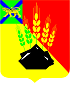     ДУМА     МИХАЙЛОВСКОГО  МУНИЦИПАЛЬНОГО   РАЙОНА       Р Е Ш Е Н И Е        с. Михайловка28.05.2015 г.                                                                                       № 669О поддержке  обращения  Думы Лесозаводского городского округа  к Губернатору Приморского краяВ.В. Миклушевскому  и  Председателю Законодательного СобранияПриморского края В.В. Горчакову       Рассмотрев обращение Думы Лесозаводского городского округа к Губернатору Приморского края В.В. Миклушевскому и Председателю Законодательного Собрания Приморского края В.В. Горчакову  по вопросу,  о внесению изменений в государственную программу Приморского края «Развитие образования Приморского края на 2013-2017 годов», утвержденную Постановлением Администрации Приморского края от 07.12.2012 года № 395-па  в части включения мероприятий по приобретению автобусов для образовательных учреждений муниципальных образований Приморского края,  руководствуясь Уставом Михайловского муниципального района, Дума Михайловского муниципального района  Р Е Ш И Л А:      1. Поддержать обращение Думы Лесозаводского городского округа к Губернатору Приморского края В.В. Миклушевскому и Председателю Законодательного Собрания Приморского края В.В. Горчакову.        2. Направить данное решение Губернатору Приморского края В.В. Миклушевскому  и Председателю Законодательного Собрания Приморского края В.В. Горчакову.        3.  Настоящее решение вступает в силу со дня его принятия.Председатель Думы Михайловскогомуниципального района                                                             В.В. Остапец  